Отчетработы по противодействию коррупцииМКОУ «Зизикская СОШ»05.12.2016г.В МКОУ «Зизикская СОШ» согласно планирования проводились все запланированные мероприятия, по антикоррупционному воспитанию учащихся. 5 декабря 2016 года организатором школы Хидировым С.И и психологом школы Хидировой Г.М  среди учащихся 6-11 классов проведены беседы, лекции ,презентации, видео ролики,  по коррупционным действиям в мире.  Мероприятия, организованные ко дню Международного дня борьбы с коррупцией – 9 декабря, охват детей составил 40 человек.- Классный час в 1-4 классах «Не в службу, а в дружбу»5 декабря 2016 года заместителем директора по ВР Хидировым С.И проведено мероприятия  по теме «Нет коррупции», «Коррупция – наша общая беда», «Коррупция/История появления в нашей стране»  среди учащихся 6-9 классов, ко дню борьбы с коррупцией.(охват 27детей)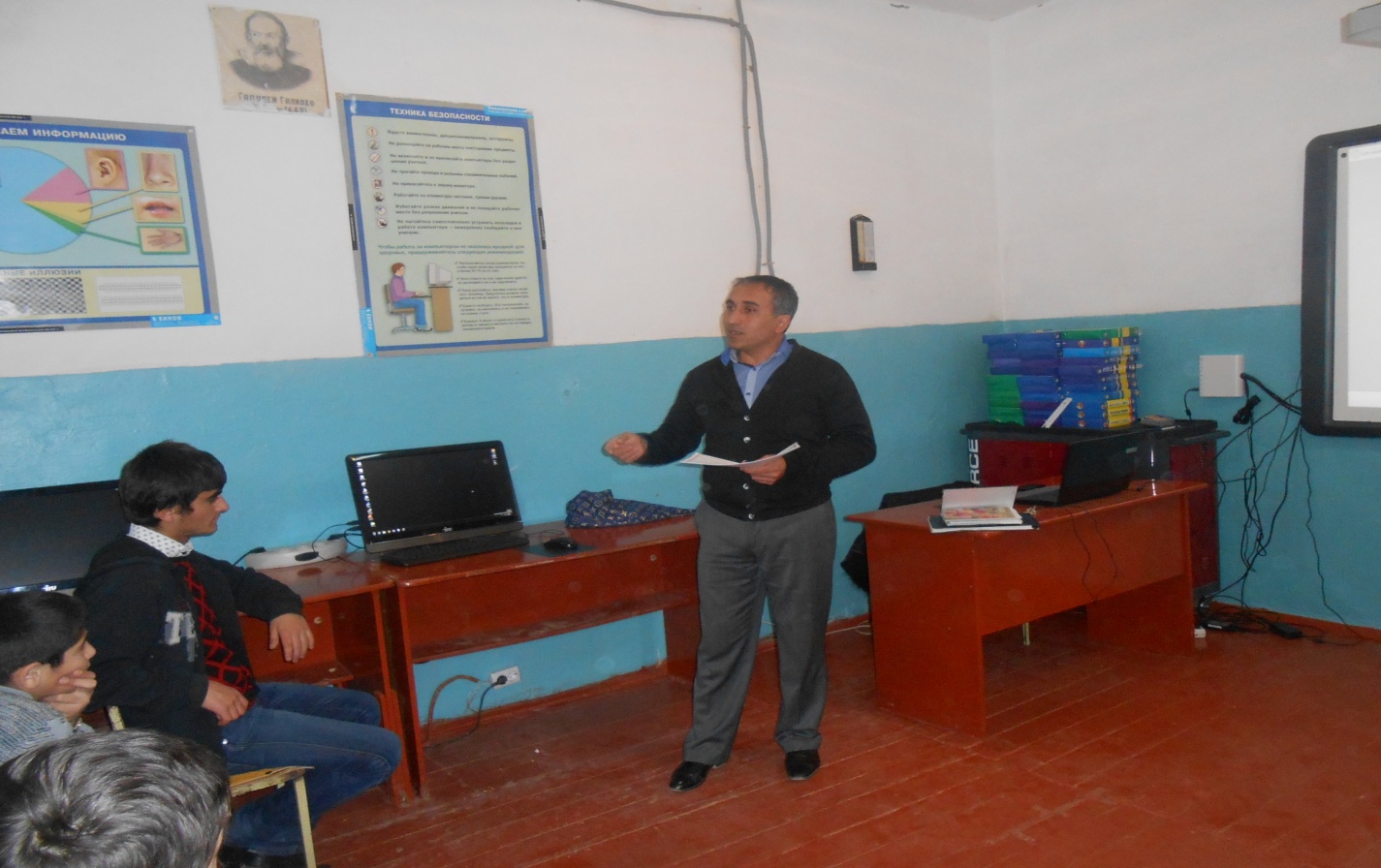 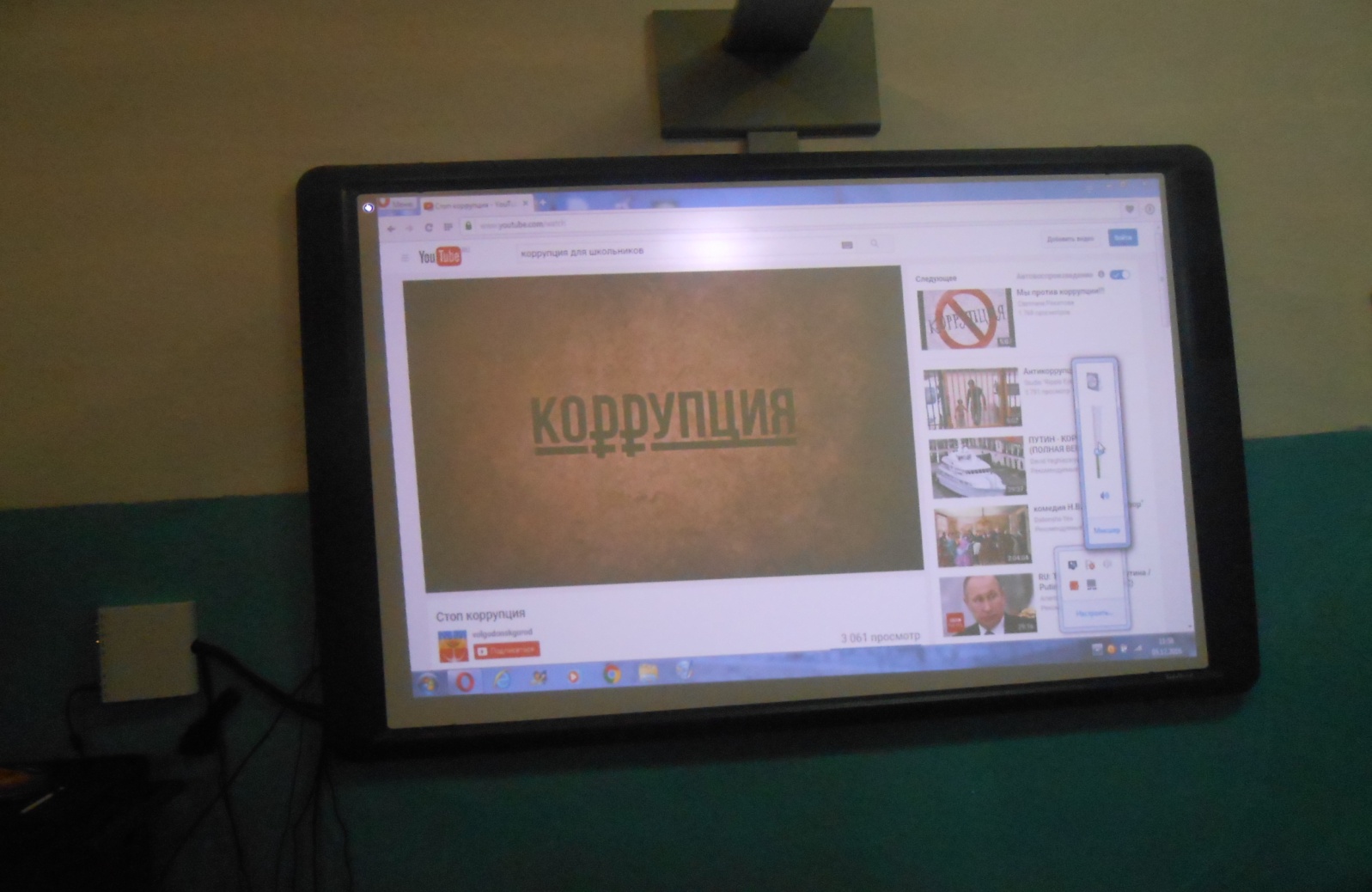 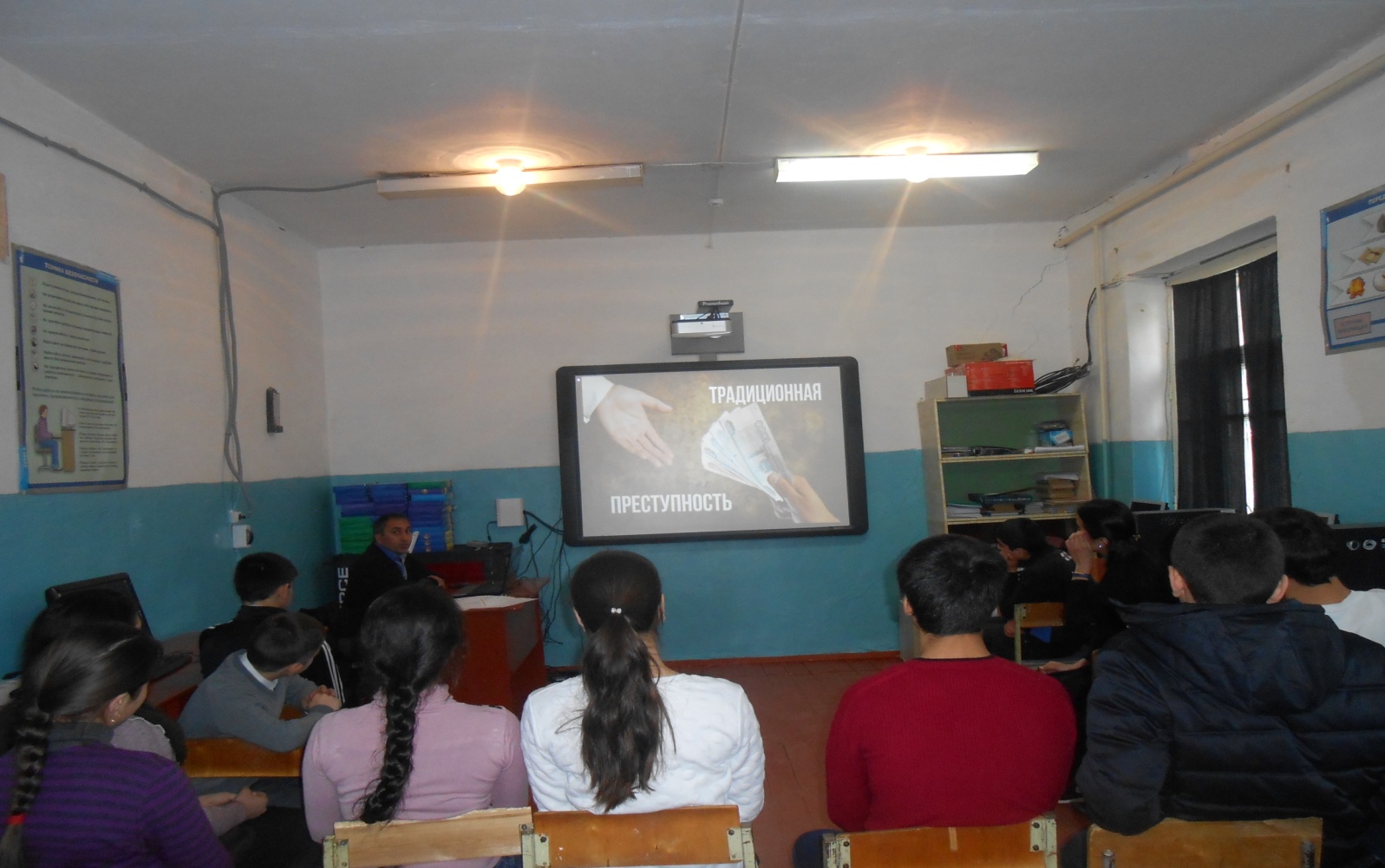 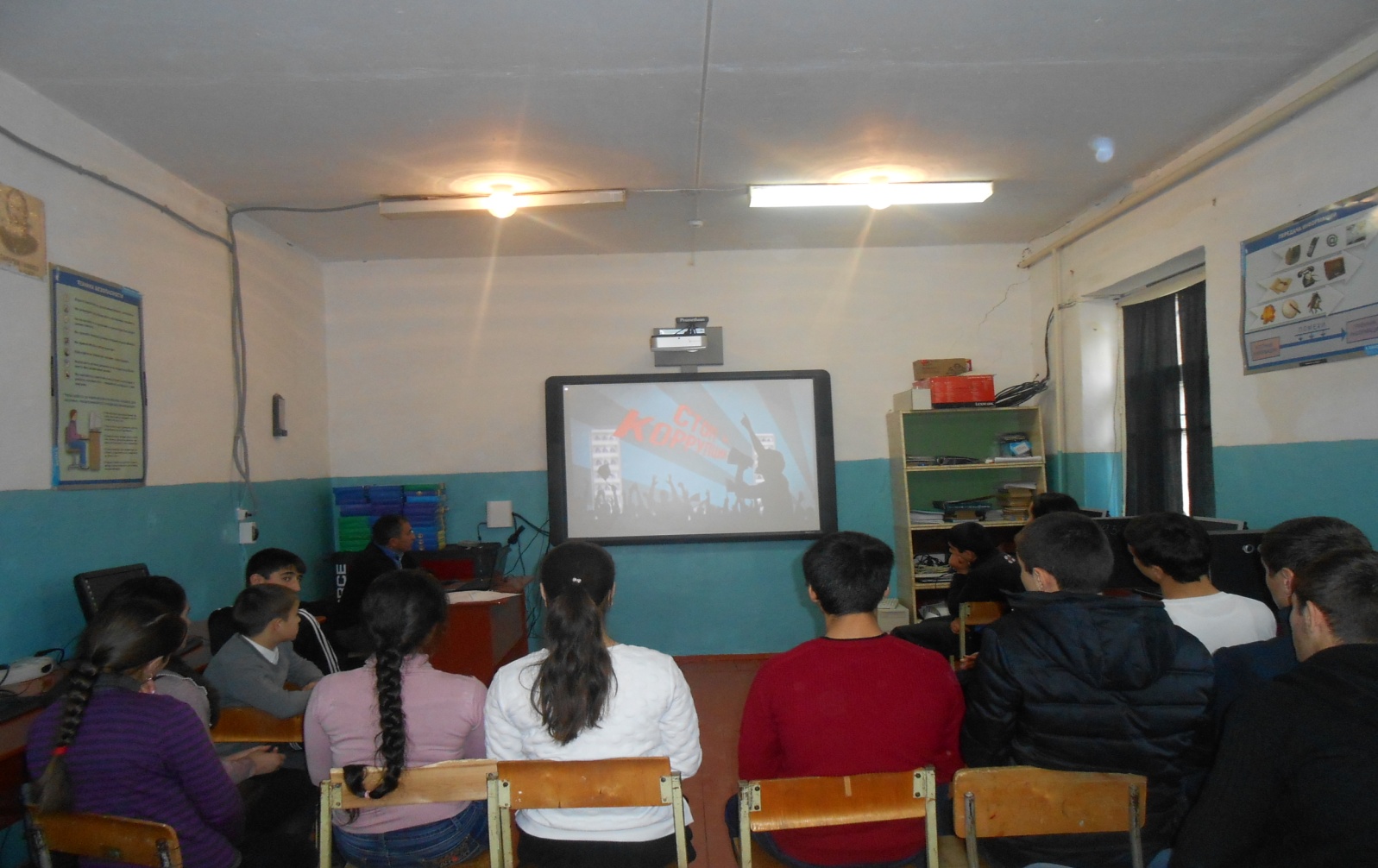 05.12.2016г. психологом школы Хидировой Г.М. проведена  открытое мероприятие «Защити себя», «Стоп коррупция», где рассказывалось  о разных видах мошенничества: интернет мошенничество,  через сотовую связь (смс).  Рассмотрели виды коррупции с которыми часто встречаются: взятка, подарки, оказание услуг .  Ребята принимали активное участие в обсуждении, рассказывали о случаях из жизни родственников.  8-10-11кл.(охват 14чел)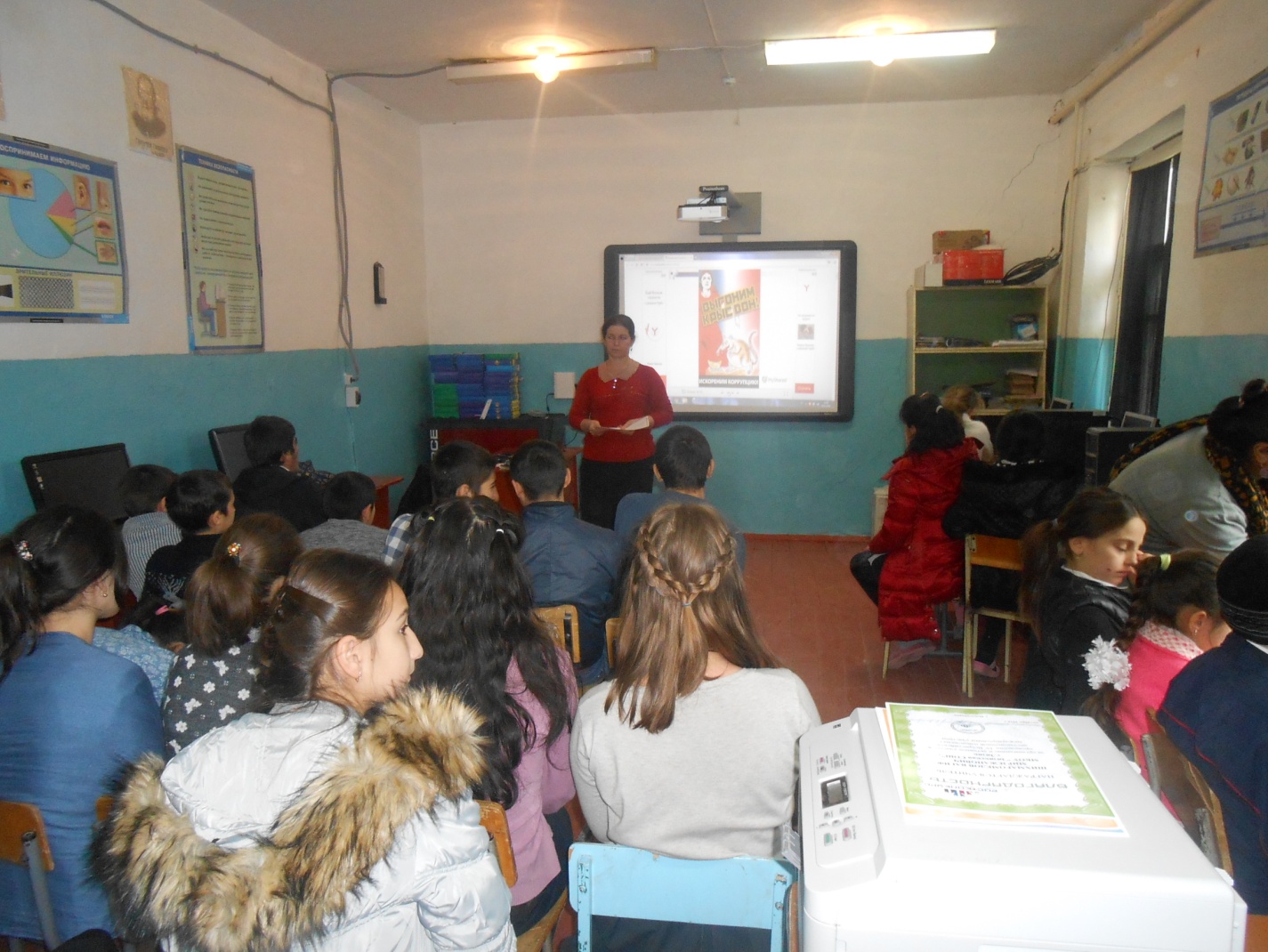 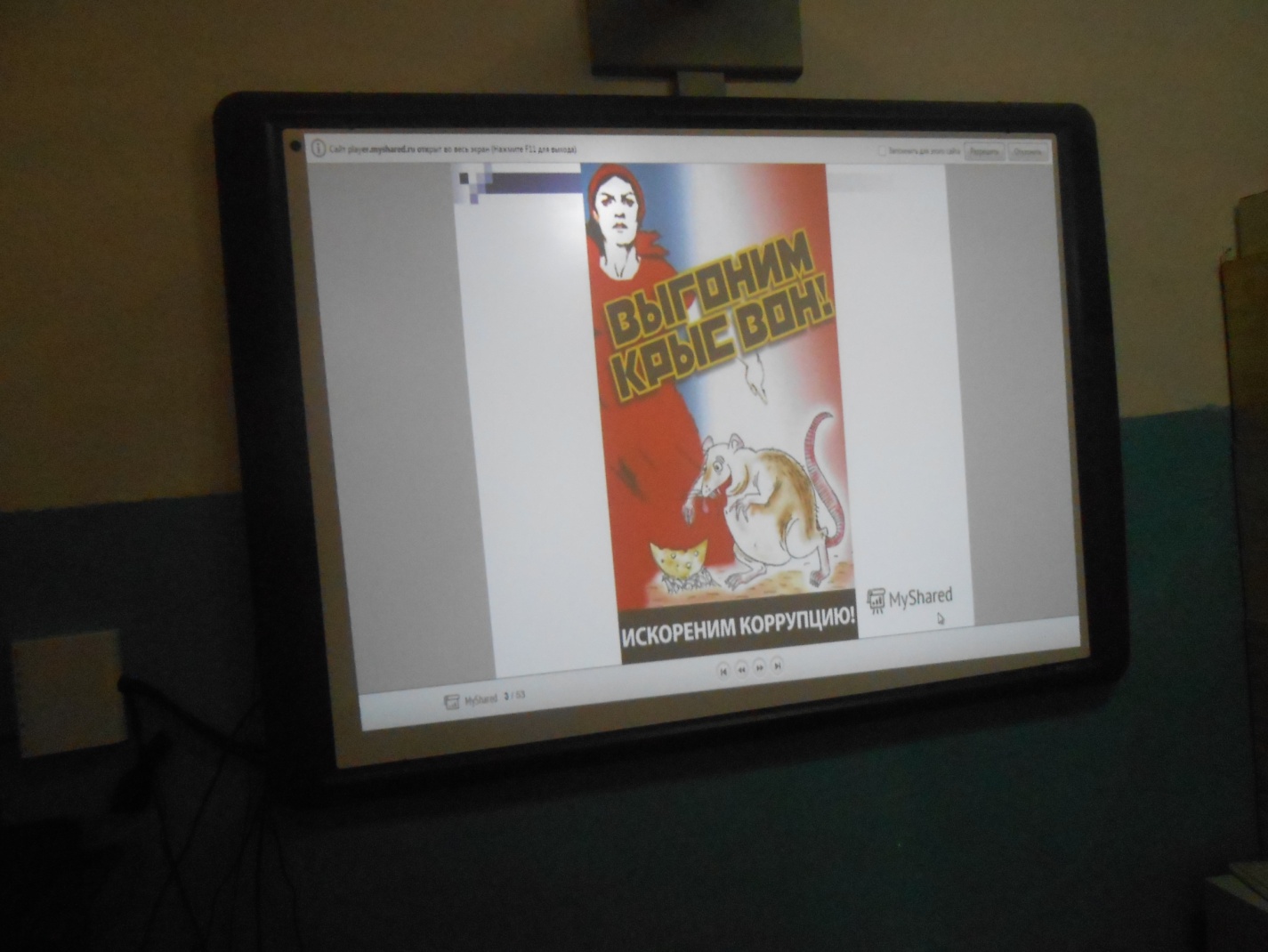  Оформлен уголок «Мы против коррупции!», который обновляется по мере необходимости.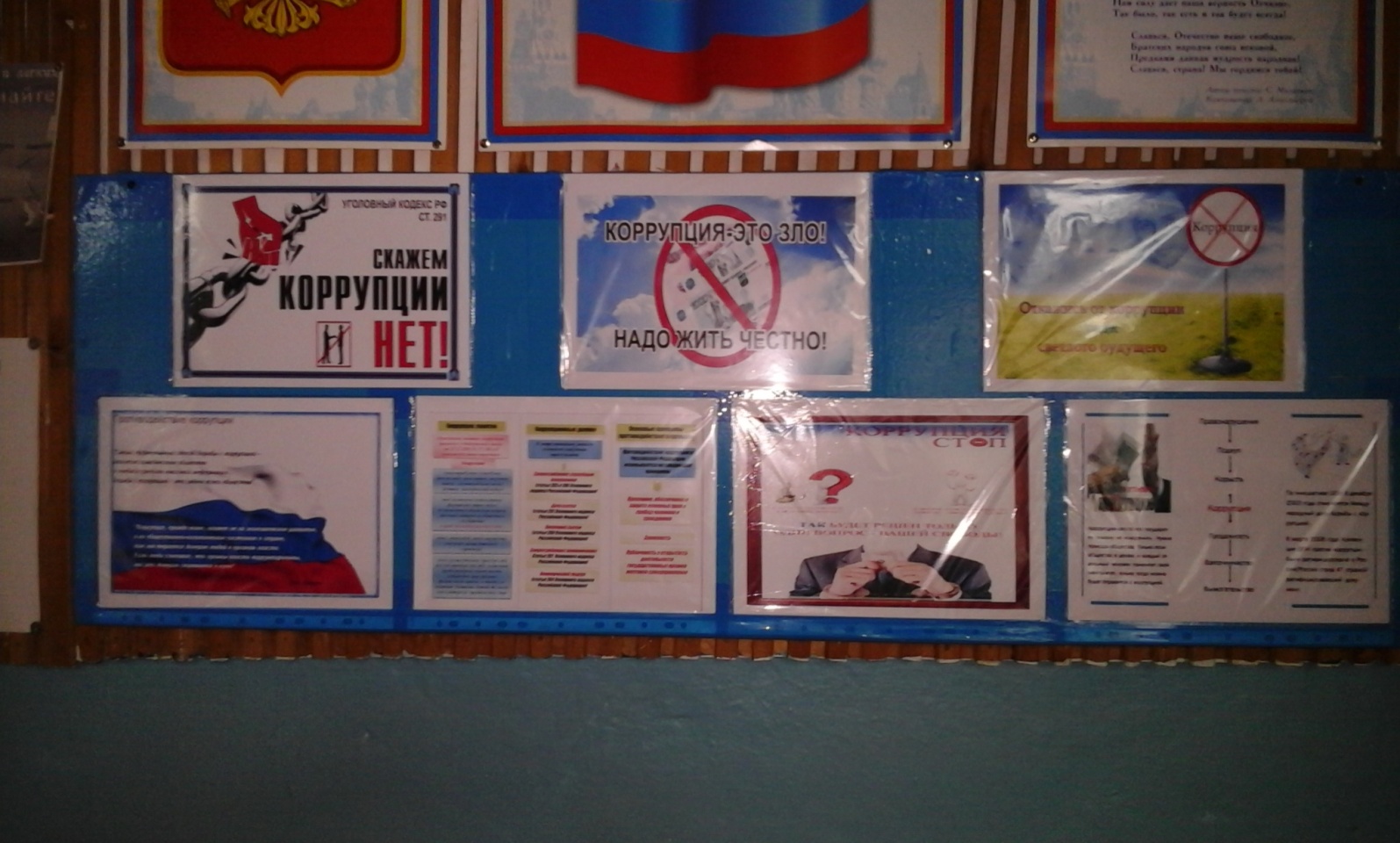                                 Зам. дир. по ВР                      / Хидиров С.И./